U Z N E S E N I E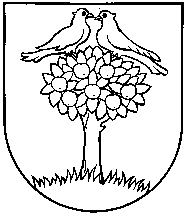   zo 16. riadneho zasadnutia obecného zastupiteľstva, ktoré sa konalo dňa 18. augusta 2017 v  Rajčanoch.___________________________________________________________________________Obecné zastupiteľstvo v RajčanochA.   b e r i e   n a   v e d o m i eProgram zasadnutia obecného zastupiteľstva. Vyhlásenie voľby hlavného kontrolóra obce.Návrh VZN č. 2/2017 o vylepovaní volebných plagátov na verejných priestranstvách.Návrh VZN č. 3/2017 o poskytovaní elektronických služieb v obci.Výsledky kontroly NKÚ SR eGovernment a informačné systémy obcí
a miest v obci Rajčany v čase od 6.3.2017 do 14.6.2017.Návrh – zhotovenie altánku v miestnom parku.Výsledok kontroly SOI – Detské ihrisko v parku.Žiadosť p. Romana Duchyňu o stanovisko k rozšíreniu územnému plánu obce.Informácie starostky o pripravovanej kultúrnej akcií Hody obce.Ponuku na spracovanie vizuálnej prehliadky obce, ktorá by mohla byť uverejnená na našej webovej stránke.Informáciu o tom, že v katastrálnom území obce Rajčany sa nachádza skládka čierneho odpadu a obec má túto skládku vyčistiť. Informáciu o tom, že p. Valášek z Topoľčian kúpil pozemky od PhDr. Jozef Luký zapísaných na LV č. 497 a dal vypracovať štúdiu, v ktorej by sa obec spolupodieľala na ceste a p. Valášekovi by tam vznikli 4 stavebné pozemky a obci dva. Informáciu o tom, že by bolo dobré vybudovať autobusovú zastávku pred domom č. 121 s ostrovčekom a popri tom by sa vyriešilo odvodnenie cesty.B.  s c h v a ľ u j e Program zasadnutia obecného zastupiteľstva.Návrhovú komisiu v zložení – Beáta Sekerešová, Beáta Bujnová, Marta Bujnová.Konanie voľby hlavného kontrolóra obce a stanovuje termín voľby na zasadnutí Obecného zastupiteľstva dňa 29.09.2017.VZN č. 2/2017 o vylepovaní volebných plagátov na verejných priestranstvách.VZN č. 3/2017 o poskytovaní elektronických služieb v obci.C.  s ú h l a s íS vypracovaním projektovej dokumentácie na zhotovenie amfiteátru a sedenia v miestnom parku.S predajom detského ihriska v parku pred kultúrnym domom miestnemu zmrzlinárovi za 300,- €. Dopravu a demontáž si bude hradiť kupujúci. D.  n e s ú h l a s íS ponukou na spracovanie vizuálnej prehliadky obce.E.  n e v y h o v u j eŽiadosti p. Romana Duchyňu o rozšírenie územnému plánu obce a so zástavbou mimo intravilánu obce. F.  u k l a d áStarostke obce vypracovať príslušné kritériá  vyhlásenia  výberového konania na pozíciu hlavný kontrolór obce Rajčany s príslušným 8 % úväzkom, ako aj povinnosť zverejnenia výberového konania a dodržania stanovených termínov. G.  o d p o r ú č aStarostke obce zrealizovať opílenie stromov na Mechovičke a na  verejnom priestranstve od hlavnej cesty ku kostolu.                                                			   Mária Švecová                                                                 		   starostka obce Zapísala: 	Ing. Daniela Balážiková	__________________Overovatelia: 	Rudolf Bujna			__________________	Beáta Sekerešová			__________________